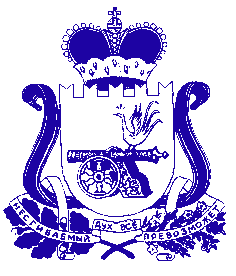 АДМИНИСТРАЦИЯ МУНИЦИПАЛЬНОГО ОБРАЗОВАНИЯ «КРАСНИНСКИЙ РАЙОН»  СМОЛЕНСКОЙ ОБЛАСТИП О С Т А Н О В Л Е Н И Еот 21.04.2020 № 159О проведении аукционапо продаже земельного участкаВ соответствии со ст. 39.11, п. 7 ст. 39.18 Земельного кодекса Российской Федерации, пп.2 ст. 3 .3 Федерального закона от 25.10.2001 № 137-ФЗ «О введении в действие Земельного кодекса Российской Федерации», Администрация муниципального образования «Краснинский район» Смоленской областипостановляет:1. Провести аукцион по продаже земельного участка:- из категории земель – земли населенных пунктов, с кадастровым номером 67:11:0010202:448, общей площадью 1192 (одна тысяча сто девяносто два) кв.м., расположенного по адресу: Российская Федерация, Смоленская область, Краснинский район, Краснинское городское поселение, пгт. Красный, пер. Глинки, с видом разрешенного использования: ведение садоводства.2. Утвердить состав Комиссии по организации и проведению аукциона по продаже вышеуказанного земельного участка согласно приложению. 3. Комиссии провести аукцион в соответствии с действующим законодательством.Глава муниципального образования«Краснинский район» Смоленской области		  	                                              С.В. Архипенков                                                                                                                                            Приложение №1к постановлению Администрации муниципального образования«Краснинский район» Смоленской области от  «____» ____________ 2020 года №_____Состав Комиссиипо организации и проведению аукционапо продаже земельного участкаГерасимов А.В. 	– заместитель Главы муниципального образования «Краснинский район» Смоленской области – председатель комиссии;Шестернев А. П. 	– начальник отдела экономики, комплексного развития и муниципального имущества Администрации муниципального образования «Краснинский район» Смоленской области – заместитель председателя комиссии; Иванова В. А. 	– специалист первой категории отдела экономики, комплексного развития и муниципального имущества Администрации муниципального образования «Краснинский район» Смоленской области – секретарь комиссии;Члены Комиссии:Когтенева И. Е. 	– главный специалист – главный архитектор отдела по ЖКХ и строительству Администрации муниципального образования «Краснинский район» Смоленской области;Зиновьева Е. А. 	– начальник отдела прогнозирования и анализа доходов Финансового уйфправления Администрации муниципального образования «Краснинский район» Смоленской области;Козлова И. А. 	– главный специалист отдела экономики, комплексного развития и муниципального имущества Администрации муниципального образования «Краснинский район» Смоленской области;Корчевская Т. Н. 	– начальник отдела учета и отчетности Администрации муниципального образования «Краснинский район» Смоленской области;Малихов И. А. 	– начальник отдела правового и информационного обеспечения Администрации муниципального образования «Краснинский район» Смоленской области.